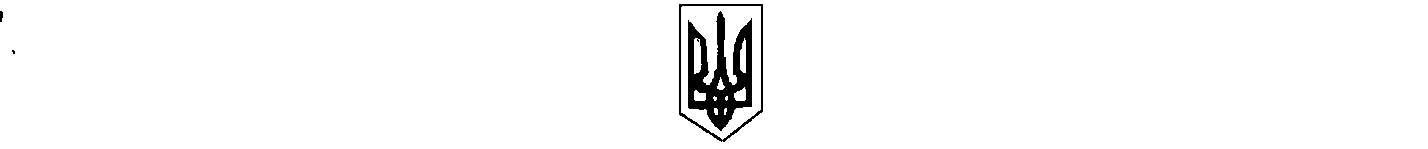                                                                      УКРАЇНА                                                  БІЛИЦЬКА СЕЛИЩНА РАДА                                           КОБЕЛЯЦЬКОГО РАЙОНУ                                            ПОЛТАВСЬКОЇ ОБЛАСТІ                                 сорок п’ята сесія селищної ради шостого скликання                                                                  РІШЕННЯ21.10.2014                                                  смт Білики                                       № 204Про надання дозволу гр.СухарВалерії Анатоліївні на розробку проектуземлеустрою щодо відведення земельноїділянки для ведення особистого селянського господарства площею в межах селища Білики.        Розглянувши заяву гр.Сухар Валерії Анатоліївни  вхідний №С-02-14192/1 від 20.10.2014 року про розробку проекту землеустрою щодо відведення земельної ділянки, керуючись ст.26 Закону України «Про місцеве самоврядування в Україні», ст.12, 118, 121, 123 Земельного кодексу та ст.25, ст.50 Закону України «Про землеустрій», сесія селищної ради  вирішила:        1.Надати дозвіл гр.Сухар Валерії Анатоліївні на розробку проекту землеустрою, щодо відведення земельної ділянки для ведення особистого селянського господарства  площею  біля полів фільтрації цукрового заводу в межах селища Білики.        2.Гр.Сухар Валерії Анатоліївні виготовлений проект землеустрою щодо відведення земельної ділянки зазначеної в п.1 та витяг з Державного земельного кадастру про земельну ділянку подати на розгляд та затвердження до сесії селищної ради.В.о.селищного голови                                                                               Н.І.Левонтівцева